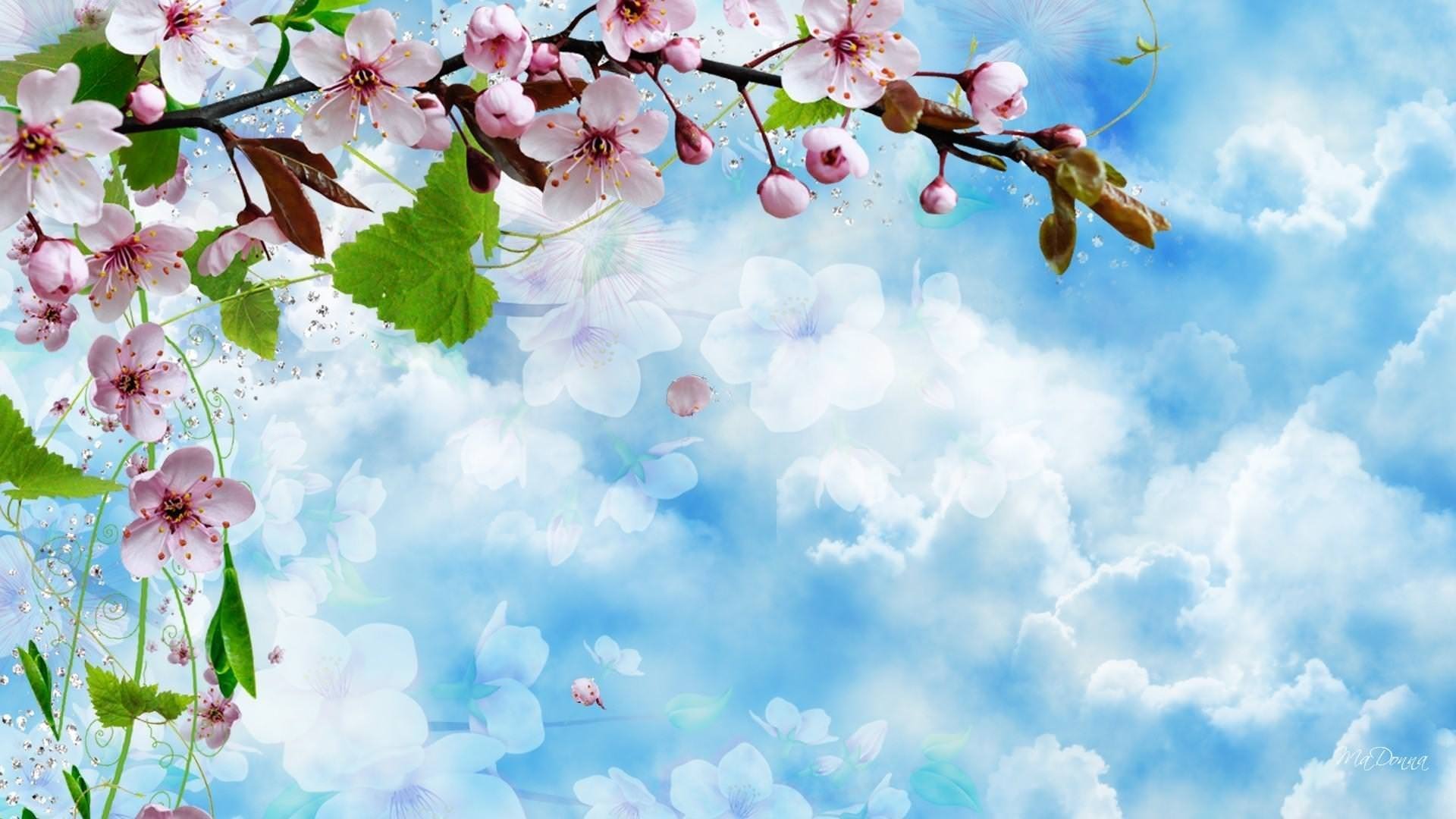 Мы по-весеннему украсили окна нашей группы. Получилось очень ярко и по-домашнему уютно. На окнах появились ромашки и бабочки. Все изображения распечатаны на двусторонней цветной бумаге и вырезанные ножницами, на окна крепятся с помощью скотча. Такое весеннее оформление группы радует глаз и обогащает чувственное восприятие детей. Наши ребята помогали украшать группу, они с интересом рассматривают окна группы и делятся своими впечатлениями друг с другом. Хорошее весеннее настроение навсегда поселилось в нашей группе!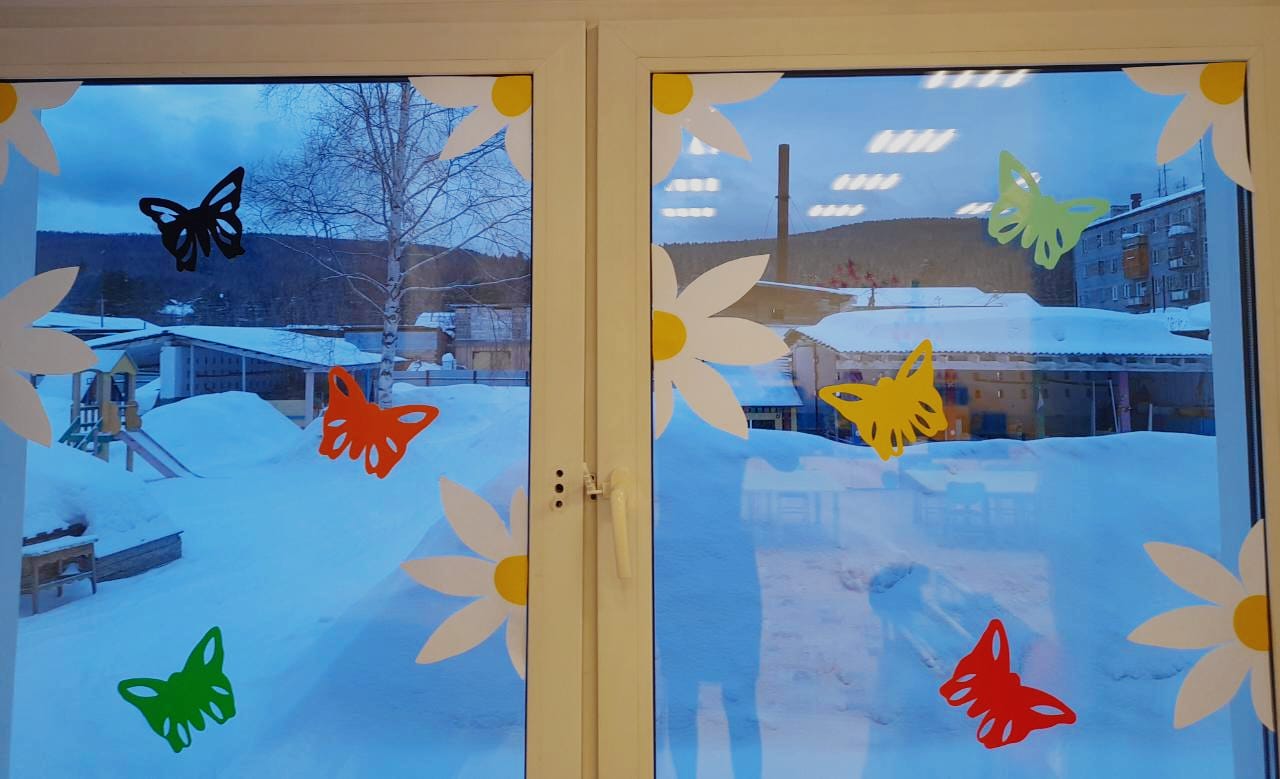 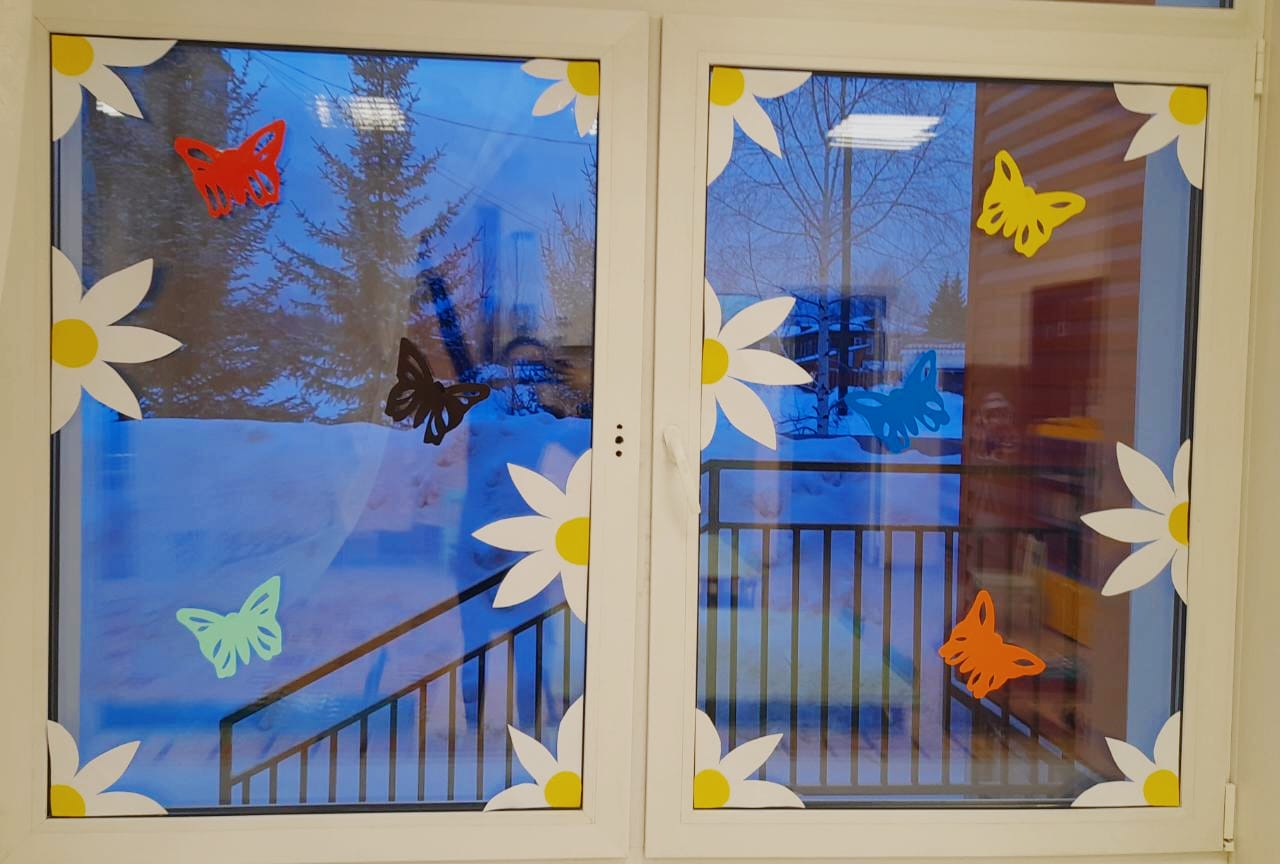 «Девушка - весна»Девушка-Весна такая милая,расцветает в солнечных лучах!Нежная, веселая, красивая-Чудный взгляд, улыбка на устах!В лёгком платье, волосы летящие,Туфельки на длинных каблучках!Славная, влюблённая, изящная...Только взглянет, все вздыхают:-Ах!Девушка-Весна идёт счастливая,Распускаются цветы кругом!Вешний день играет переливами,Заполняя мир своим теплом!И пусть красота Весны повсюду,Пробуждает чувства и любовь!Восторгайтесь, люди, этим чудом,Каждую минуту, вновь и вновь!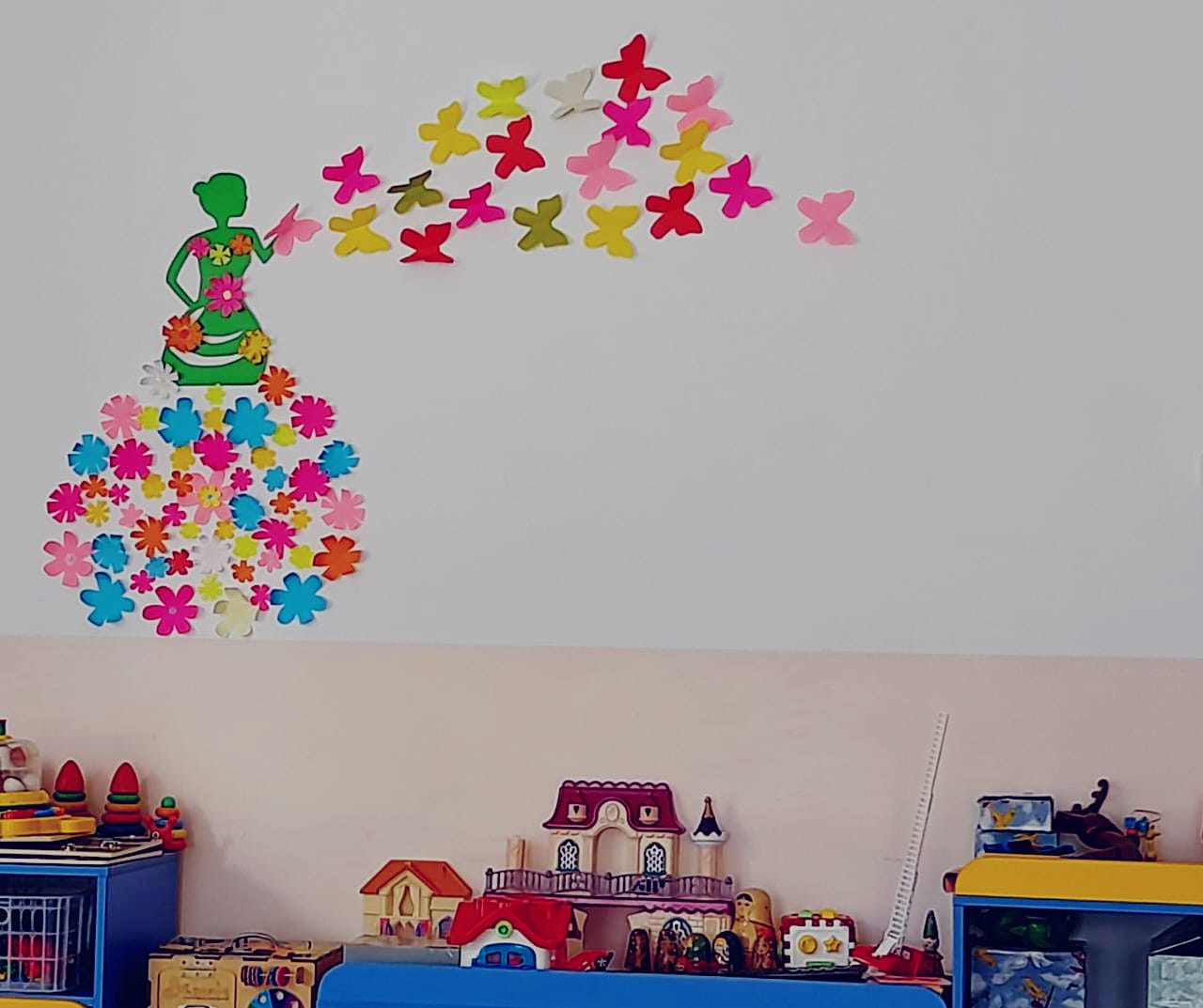 Работу выполнила: воспитатель 2 мл.гр.Маркова А.Н.